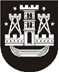 KLAIPĖDOS MIESTO SAVIVALDYBĖS TARYBASPRENDIMASDĖL PRITARIMO KLAIPĖDOS LOPŠELIO-DARŽELIO„čIAUŠKUTĖ“ projekto įgyvendinimui pagal Klimato kaitos programos lėšų naudojimo 2020 m. sąmatą detalizuojančio plano Kvietimą2020 m. birželio 25 d. Nr. T2-155KlaipėdaVadovaudamasi Lietuvos Respublikos vietos savivaldos įstatymo 16 straipsnio 2 dalies 21 punktu ir Klimato kaitos programos lėšų naudojimo 2020 m. sąmatą detalizuojančio plano, patvirtinto Lietuvos Respublikos aplinkos ministro 2020 m. balandžio 3 d. įsakymu Nr. D1-187 „Dėl Klimato kaitos programos lėšų naudojimo 2020 m. sąmatos detalizuojančio plano patvirtinimo“, 1.2.1. papunkčiu, Klaipėdos miesto savivaldybės taryba nusprendžia:1. Pritarti biudžetinės įstaigos lopšelio-darželio „Čiauškutė“ paraiškos pagal 2020 m. Aplinkos projektų valdymo agentūros paskelbtą kvietimą teikti paraiškas paramai gauti pagal Klimato kaitos programos lėšų naudojimo 2020 m. sąmatą detalizuojančio plano priemonę (1.2.1. punktas) „Atsinaujinančių energijos išteklių (saulės, vėjo, geoterminės energijos, biokuro ar kitų) panaudojimas visuomeninės ir gyvenamosios (įvairių socialinių grupių asmenims) paskirties pastatuose, kurie nuosavybės teise priklauso valstybei, savivaldybėms, tradicinėms religinėms bendruomenėms, religinėms bendrijoms ar centrams (toliau – Priemonė)“ teikimui, tolimesniam projekto įgyvendinimui bei finansavimui (projekto įgyvendinimui 2020 m. skiriant 20 proc. savivaldybės biudžeto lėšų). 2. Įpareigoti lopšelio-darželio „Čiauškutė“ direktorę pasirašyti visus dokumentus, susijusius su paraiškos teikimu ir projekto įgyvendinimu.Savivaldybės merasVytautas Grubliauskas